PRACOWNIKDostęp do paneli i narzędzi onlinePracownicy otrzymują dostęp do następujących narzędzi:PocztaKażdy pracownik UP w Lublinie może korzystać z poczty pracowniczejInstrukcja panelu:  https://up.lublin.pl/centrum-informatyki/#poczta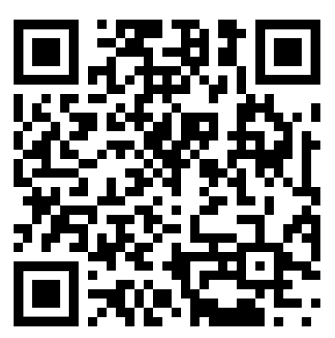 IntranetKażdy pracownik UP w Lublinie może korzystać z wewnętrznego portalu komunikacyjnego UczelniWejście do panelu:  https://intranet.up.lublin.pl/Logowanie Logowanie kontem pracowniczym identycznie jak do usługi Microsoft365, w sprawach logowania za pomocą Active Directory (ważne dla nauczycieli akademickich, którzy zgłaszają swoje publikacje do naukowej bazy danych UP w Lublinie) prosimy o kontakt z Centrum Informatyki centrum.informatyki@up.lublin.pl 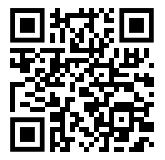 Wirtualny Dziekanathttps://wd.up.lublin.pl/ Główna platforma procesu dydaktycznego dla nauczycieli akademickich pozwalająca na edycję ocen i informacji dotyczących studentów.  Logowanie, odzyskiwanie hasła: https://up.lublin.pl/centrum-informatyki/#wd-panel 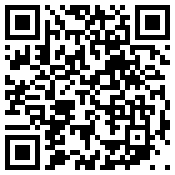 Teams i usługa Microsoft 365  https://www.office.com/Dostęp do platformy mogą mieć wszyscy pracownicy UP w Lublinie. W skład pakietu wchodzą narzędzia typu office działające w trybie online (poprzez przez przeglądarkę internetową). Jest to Teams, Word, Excel, PowerPoint, OneDrive i inne. Teams działa zarówno w aplikacji desktopowej jak i mobilnej. Logowanie, odzyskiwanie hasła:  https://up.lublin.pl/centrum-informatyki/#Microsoft365 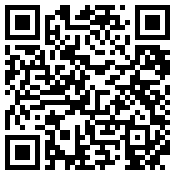 Eduportal https://platformaedukacyjna.up.lublin.pl/ Platforma nauki zdalnej Uniwersytetu Przyrodniczego w Lublinie (pracownicy akademiccy)Logowanie, odzyskiwanie hasła: https://up.lublin.pl/centrum-informatyki/#teams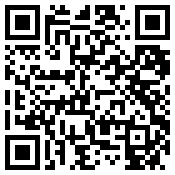 Biblioteka GłównaKażdy pracownik może korzystać z zasobów Biblioteki w trybie online. Ponadto aby dodać osiągnięcie naukowe (publikacje pracowników akademickich) do bazy Bibliografii Publikacji Pracowników Uniwersytetu Przyrodniczego w Lublinie, należy zalogować się danymi do Intranetu, używając logowania Active Directory (nie Office 365)Instrukcja panelu: https://up.lublin.pl/nauka/biblioteka/jak-korzystac/#instrukcja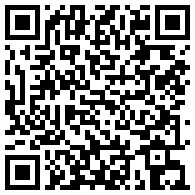 